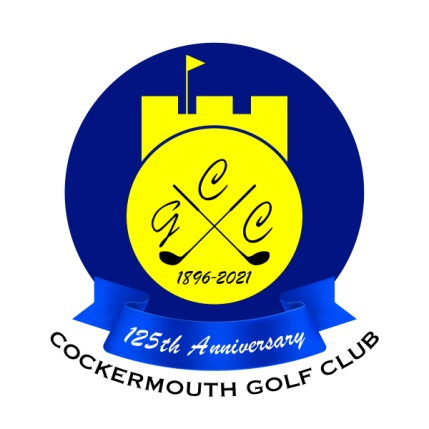 RESULT OF MARRIED BLISS GREENSOME7th May 2022	Winners:		C Taylor & A Taylor				79 - 16 = 63 nett	Other Scores	K Skilbeck & D Skilbeck			89 - 25 = 64 nett				V McGreevy &  N McGreevy		86 - 21 = 65 nett				A Donohoe & R Donohoe		83 - 18 = 65 nett							Unmarried section:	Winners:		C Sykes & R Frew				83 - 16 = 67 nett	Other scores	J Hadfield & G MacDonald		83 - 16 = 67 nett				P Wimpress & F Risino			93 - 25 = 68 nett				L Mumberson & R Mumberson	91 - 23 = 68 nett	Two's		S Boyes & M Casson 	4th				C Taylor & A Taylor		17th					Each 2 worth £20	